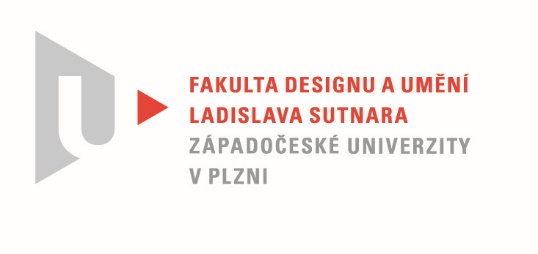 Protokol o hodnoceníkvalifikační práce Název bakalářské práce: INTERIÉR (obecně) JAKO HRAPráci předložil student:  Kristýna LACIGOVÁStudijní obor a specializace: Design, specializace Produktový designHodnocení vedoucího prácePráci hodnotil: Doc. MgA. Zdeněk VeverkaCíl prácePráce splňuje zadáníStručný komentář hodnotiteleUniverzální systém aplikovatelný do malých i velkých prostor nabízí možnost individuálních kombinací. Základem je nosná lišta, která odlišnou barvou oproti podkladu vytváří geometrický liniový dekor. Už tím dokáže prostor individualizovat. Profil lišty umožňuje jednoduchou adjustaci různých/různorodých zařízení, jejich kombinace je nepřeberná. Předložená práce nabízí tři. Květináč s funkcí hlídání periody zalévání, zvlhčovač vzduchu a osvětlení. Tvaroslovím těchto produktů je jednotná forma s citlivě použitým detailem zkosené hrany. Ta  vytváří nepřehlédnutelnou vizuální spojnici a určuje příslušnost do jedné tvarové rodiny. Celistvost podtrhují i použité materiály a jejich barevnost. Vyjádření o plagiátorstvíNení plagiát4. Navrhovaná známka a případný komentářNavrhovaná známka má podobu: výborněDatum: 17. 5. 2022				Doc. MgA. Zdeněk VeverkaTisk oboustranný